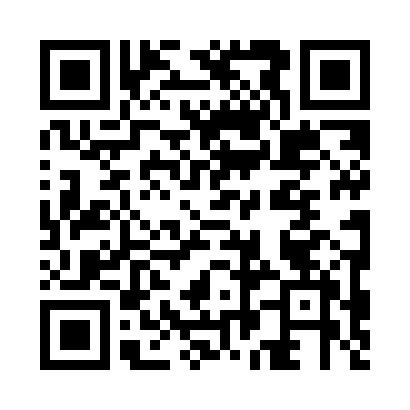 Prayer times for Malhadal, PortugalWed 1 May 2024 - Fri 31 May 2024High Latitude Method: Angle Based RulePrayer Calculation Method: Muslim World LeagueAsar Calculation Method: HanafiPrayer times provided by https://www.salahtimes.comDateDayFajrSunriseDhuhrAsrMaghribIsha1Wed4:496:321:296:248:2610:032Thu4:476:311:296:248:2710:053Fri4:456:291:296:258:2810:064Sat4:446:281:296:258:2910:075Sun4:426:271:286:268:3010:096Mon4:406:261:286:268:3110:107Tue4:396:251:286:278:3210:128Wed4:376:241:286:278:3310:139Thu4:366:231:286:288:3410:1510Fri4:346:221:286:298:3510:1611Sat4:336:211:286:298:3610:1712Sun4:316:201:286:308:3710:1913Mon4:306:191:286:308:3810:2014Tue4:286:181:286:318:3910:2215Wed4:276:171:286:318:4010:2316Thu4:256:161:286:328:4110:2417Fri4:246:151:286:328:4210:2618Sat4:236:141:286:338:4310:2719Sun4:216:131:286:338:4410:2920Mon4:206:131:286:348:4510:3021Tue4:196:121:286:348:4510:3122Wed4:176:111:296:358:4610:3223Thu4:166:101:296:358:4710:3424Fri4:156:101:296:368:4810:3525Sat4:146:091:296:368:4910:3626Sun4:136:091:296:378:5010:3827Mon4:126:081:296:378:5010:3928Tue4:116:071:296:388:5110:4029Wed4:106:071:296:388:5210:4130Thu4:096:061:296:398:5310:4231Fri4:086:061:306:398:5310:43